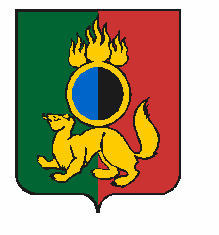 ГЛАВА ГОРОДСКОГО ОКРУГА ПЕРВОУРАЛЬСКПОСТАНОВЛЕНИЕг. ПервоуральскВ соответствии с Федеральными законами от 6 октября 2003 года 
№ 131-ФЗ «Об общих принципах организации местного самоуправления в Российской Федерации», от 6 марта 2006 года № 35-ФЗ «О противодействии терроризму» (ред. от 18 апреля 2018 года), руководствуясь Решением антитеррористической комиссии в Свердловской области от 20 сентября 2018 года № 1, Уставом городского округа ПервоуральскПОСТАНОВЛЯЮ:Утвердить Положение об антитеррористической комиссии городского округа Первоуральск (приложение № 1).Утвердить Регламент антитеррористической комиссии городского округа Первоуральск (приложение № 2).Утвердить состав антитеррористической комиссии городского округа Первоуральск (приложение № 3).Настоящее постановление разместить на официальном сайте городского округа ПервоуральскПостановление главы городского округа Первоуральск от 29 сентября 2017 года № 61 «О создании Антитеррористической комиссии городского округа Первоуральск» (ред. от 23 ноября 2018 года), признать утратившим силу.Контроль за исполнением настоящего постановления оставляю за собой.Глава городского округа Первоуральск 		И.В. Кабец24.01.2019№5Об антитеррористической комиссии городского округа Первоуральск 